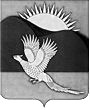 АДМИНИСТРАЦИЯПАРТИЗАНСКОГО МУНИЦИПАЛЬНОГО РАЙОНАПРИМОРСКОГО КРАЯПОСТАНОВЛЕНИЕГлава Партизанскогомуниципального района						       К.К.ЩербаковКОМИССИЯПРИ АДМИНИСТРАЦИИ ПАРТИЗАНСКОГО МУНИЦИПАЛЬНОГОРАЙОНА ПО ПРЕДУПРЕЖДЕНИЮ И ЛИКВИДАЦИИЧРЕЗВЫЧАЙНЫХ СИТУАЦИЙ И ОБЕСПЕЧЕНИЮ ПОЖАРНОЙБЕЗОПАСНОСТИРЕШЕНИЕ20.08.2015                                 село Владимиро-Александровское                                      № 9-КЧСО мерах по ликвидации чрезвычайных ситуаций природного характера, возникших в результате выпадения обильных осадков20 августа 2015 года на территории Партизанского муниципального района в результате неблагоприятного развития паводковой обстановки, вызванной сильными ливневыми дождями, произошло затопление части населенных пунктов Екатериновского, Владимиро-Александровского, Золотодолинского и Новолитовского сельских поселений.В с.Екатериновка произошло подтопление огородов, надворных построек и жилых помещений порядка 141 дома частного сектора                     (по улицам: Магистральная - 11 домов, Гагарина - 22 дома, Щорса - 16 домов, Космическая - 29 домов, Заречная - 19 домов, Партизанская - 6 домов,              Новая - 14 домов, Зеленая - 18 домов, пер. Заречный - 6 домов), разрушение автомобильных уличных проездов. Произошло подмывание моста на улице Фабричная. Нарушено водоснабжение. На территории муниципального бюджетного дошкольного образовательного учреждения «Детский сал «Колосок» произошло разрушение 10 метров ограждения территории, разрушены въездные ворота, территория занесена илом. На здании муниципального  казённого общеобразовательного учреждения  «Средняя общеобразовательная школа» произошло протекание кровли, вследствие чего намокли стены и потолки в 4 помещения учреждения. Разрушено 10 метров ограждения территории краевого государственного бюджетного учреждения социального обслуживания «Екатериновский детский дом-интернат для умственно отсталых детей». Оползнем перекрыто движение на 9 км автомобильной дороги Находка - Лазо.2В с.Владимиро-Александровское произошло подтопление огородов, надворных построек и жилых помещений 10 домов частного сектора                (по улицам: Летняя - 2 дома, Мелиораторов - 1 дом, Зорге - 2 дома, Заречная - 4 дома, Кости Рослого - 1 дом), разрушение переездов и автомобильных уличных проездов. В 20 многоквартирных домах и 2 административных здания затоплены подвальные помещения.В с.Золотая Долина произошло подтопление огородов, надворных построек и жилых помещений 5 домов частного сектора по улице Центральная, разрушены автомобильные уличные проезды, занесены илом водостоки.В Новолитовском сельском поселении произошло размывание дорожного полотна на 7 км, 9 км и 10 км автодороги Новолитовск -Васильевка.Исходя из анализа обстановки и предварительного  прогноза                     ее развития, комиссия при администрации Партизанского муниципального района по предупреждению и ликвидации последствий чрезвычайных ситуаций и обеспечению пожарной безопасностиРЕШИЛА: С 07.00 (хбр) 20 августа 2015 года признать ситуацию, сложившуюся на территории Партизанского муниципального района чрезвычайной ситуацией межмуниципального характера. Ввести в действие План по предупреждению и ликвидации чрезвычайных ситуаций природного и техногенного характера на территории Партизанского муниципального района.Просить главу Партизанского муниципального района своим постановлением:- ввести на территории Партизанского муниципального района режим чрезвычайной ситуации межмуниципального характера и установить местный уровень реагирования;- определить зоны чрезвычайной ситуации - в пределах территориальных границ указанных сельский поселений;3- назначить руководителем работ  по ликвидации последствий паводков на территории Партизанского муниципального района первого заместителя главы администрации Партизанского муниципального района, председателя комиссии при администрации Партизанского муниципального района               по предупреждению и ликвидации чрезвычайных ситуаций и обеспечению пожарной безопасности (далее - председатель КЧС) Головчанского В.Г.;- подготовить обращение к Губернатору Приморского края                          о возможности оказать материальную помощь пострадавшему населению              и восстановлению инфраструктуры пострадавших населенных пунктов.  Основные усилия комиссии в сложившихся условиях сосредоточить на недопущении гибели людей, сельскохозяйственных животных, сохранности материальных ценностей, поддержании общественного порядка и информировании населения.Задачи выполнять в последовательности:- проведение всех видов разведки в зоне ЧС;- проведение поисково-спасательных мероприятий в зоне ЧС;- оказание всех видов медицинской помощи пострадавшим на границы зоны ЧС и их лечебно-эвакуационное обеспечение;- отделение (эвакуация) и организация первоочередного жизнеобеспечения пострадавшего населения;- проведение аварийно-спасательных и других необходимых работ             на объектах экономики и жизнеобеспечения в зоне ЧС;- проведение комплекса мероприятий по восстановлению нарушенного энергоснабжения, водоснабжения и автомобильных дорог краевого                       и местного значений.Для контроля над обстановкой и ликвидации ЧС создать оперативную группу под руководством председателя КЧС. Начальником оперативной группы назначить начальника отдела по гражданской обороне, чрезвычайным ситуациям и пожарной безопасности администрации Партизанского муниципального района Калугина В.П. Штаб оперативной группы развернуть в администрации Партизанского муниципального района (с.Владимиро-Александровское, ул.Комсомольская, 45«А», тел/факс:                   8-42365-21-3-02). 4Оперативному штабу группы осуществлять постоянный сбор, обработку и обмен информацией по защите населения, территории от ЧС      и обеспечению пожарной безопасности населения, готовить необходимые указания по проведению мероприятий, применению сил и средств Партизанского звена Приморской территориальной подсистемы единой государственной системы предупреждения и ликвидации чрезвычайных ситуаций.5. Основные усилия Партизанского звена Приморской территориальной подсистемы единой государственной системы предупреждения и ликвидации чрезвычайных ситуаций в пострадавших сельских поселениях сосредоточить на:- спасении людей и животных, попавших в зону затопления;- недопущение разрушения автомобильных путей сообщения;- восстановление нарушенного энерго- водоснабжения, дорог местного значения.Аварийно-спасательные и другие работы организовать в 2 этапа:1 этап - проведение разведки и поисково-спасательных работ, спасение людей и отселение их из районов затопления;2 этап - укрепление дорог, восстановление нарушенного энерго- водоснабжения, автомобильного сообщения, ликвидация последствий паводка.Группировку сил и средств Партизанского звена Приморской территориальной подсистемы единой государственной системы предупреждения и ликвидации чрезвычайных ситуаций определить в составе 62 человека, 22 единицы техники, 5 единиц плавсредств.6. Возложить координацию аварийно-спасательных работ в районах ЧС, оперативное управление силами и средствами Партизанского звена Приморской территориальной подсистемы единой государственной системы предупреждения и ликвидации чрезвычайных ситуаций на оперативный штаб.7. Заместителю главы администрации Партизанского муниципального района Биктудину С.И.:7.1. Развернуть пункт временного размещения эвакуированного населения на базе муниципального бюджетного дошкольного образовательного учреждения «Детский сад «Дюймовочка».57.2. Организовать подвоз продуктов питания и вещей первой необходимости для эвакуированного населения.8. Рекомендовать:8.1. Главам Владимиро-Александровского, Новолитовского, Екатериновского, Золотодолинского сельских поселений:8.1.1. Создать рабочие группы для оценки материального ущерба.8.1.2. В комиссию при администрации Партизанского муниципального район по предупреждению и ликвидации чрезвычайных ситуаций                         и обеспечению пожарной безопасности предоставить в срок до 25 августа 2015 года акты обследования материального ущерба. 8.2. Межмуниципальному отделу МВД России «Партизанский» (Перепелица) к 08 часам (хбр.) 20 августа 2015 года организовать охрану общественного порядка в зоне чрезвычайной ситуации.8.3. Краевому государственному бюджетному учреждению здравоохранения «Партизанская центральная районная больница» (Бессонова) к 08 часам (хбр.) 20 августа 2015 года организовать медицинское обслуживание населения, проживающего в зоне чрезвычайной ситуации.8.4. Краевому государственному казённому учреждению «18 отряд противопожарной службы по охране Партизанского муниципального района» (Зорин) к 08 часам (хбр.) 20 августа 2015 года подготовить технику повышенной проходимости для оказания помощи пострадавшему населению.8.5. Филиалу «Партизанский» открытого акционерного общества «Примавтодор» организовать своевременную очистку и ремонт дорог, выделение необходимых сил и средств для бесперебойного движения автотранспорта.8.6. Руководителям организаций, предприятий независимо                         от ведомственной принадлежности и форм собственности:8.6.1. Приступить к ликвидации последствий чрезвычайной ситуации.8.6.2. Об изменениях обстановки незамедлительно предоставлять информацию в комиссию при администрации Партизанского муниципального района по предупреждению и ликвидации чрезвычайных ситуаций и обеспечению пожарной безопасности.8.7. О ходе выполнения мероприятий докладывать в оперативный штаб по телефону 8-42365-21-3-02 к 08.00 и к 16.00 ежедневно.69. Контроль над исполнением настоящего решения оставляю за собой.Председатель комиссии при администрацииПартизанского муниципального района по предупреждению и ликвидации чрезвычайных ситуаций  и обеспечениюпожарной безопасности                                                            В.Г.Головчанский20.08.2015         село Владимиро-Александровское                                № 558О введении на территории Партизанского муниципального района режима чрезвычайной ситуации межмуниципального характераВ соответствии с Федеральным законом от 21 декабря 1994 года               № 68-ФЗ «О защите населения от чрезвычайных ситуаций природного                 и техногенного характера», постановлением Правительства Российской Федерации от 30 декабря 2003 года № 794 «О единой государственной системе предупреждения и ликвидации чрезвычайных ситуаций», постановлением Администрации Приморского края от 16 декабря 2005 года № 282-па «Об утверждении положения о Приморской территориальной подсистеме единой государственной системы предупреждения и ликвидации чрезвычайных ситуаций», в целях минимизации и ликвидации чрезвычайной ситуации, вызванной сильными ливневыми дождями, в связи с затоплением части населенных пунктов Екатериновского, Владимиро-Александровского, Золотодолинского сельских поселений и размывом части полотна автодороги Новолитовск - Васильевка Новолитовского сельского поселения, руководствуясь статьями 28, 31 Устава Партизанского муниципального района администрация Партизанского муниципального районаПОСТАНОВЛЯЕТ:Ввести на территории Партизанского муниципального района режим чрезвычайной ситуации межмуниципального характера (далее - чрезвычайная ситуация) и установить местный уровень реагирования.2Определить границы зоны чрезвычайной ситуации в пределах территориальных границ пострадавших сельских поселений.Для ликвидации последствий чрезвычайной ситуации задействовать силы и средства Партизанского звена Приморской территориальной подсистемы единой государственной системы предупреждения и ликвидации чрезвычайных ситуаций.Принять меры по обеспечению защиты населения                             от чрезвычайной ситуации и организовать работы по ее ликвидации                     в соответствии с решением комиссии при администрации Партизанского муниципального района по предупреждению и ликвидации чрезвычайных ситуаций и обеспечению пожарной безопасности от 20 августа 2015 года         № 9-КЧС «О мерах по ликвидации чрезвычайных ситуаций природного характера, возникших в результате выпадения обильных осадков» (прилагается), планом действий по предупреждению и ликвидации чрезвычайных ситуаций природного и техногенного характера                             на территории Партизанского муниципального района.Назначить ответственным за осуществление мероприятий               по ликвидации последствий чрезвычайной ситуации первого заместителя главы администрации Партизанского муниципального района, председателя комиссии при администрации Партизанского муниципального района              по предупреждению и ликвидации чрезвычайных ситуаций и обеспечению пожарной безопасности Головчанского В.Г.Общему отделу администрации Партизанского муниципального района опубликовать настоящее постановление в газете «Золотая Долина»         и разместить на официальном сайте администрации Партизанского муниципального района в информационно-телекоммуникационной сети «Интернет».Контроль над исполнением настоящего постановления возложить на первого заместителя главы администрации Партизанского муниципального района, председателя комиссии при администрации Партизанского муниципального района по предупреждению и ликвидации чрезвычайных ситуаций и обеспечению пожарной безопасности Головчанского В.Г.